                        บันทึกข้อความ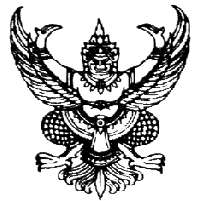 ส่วนราชการ..............สำนักปลัดองค์การบริหารส่วนตำบลทรายขาว...................................................................……ที่......นศ 76201/..................................วันที่..............26   กันยายน  2559...................................................................เรื่อง   ขอรายงานผลการประเมินความพึงพอใจการจัดโครงการโครงการส่งเสริมการพัฒนาสตรีและครอบครัว               ประจำปี 2559  กิจกรรมครอบครัวคุณธรรม  นำสังคมไทยเข้มแข็งเรียน   นายกองค์การบริหารส่วนตำบลทรายขาว	        จากการจัดโครงการส่งเสริมการพัฒนาสตรีและครอบครัวประจำปี 2559  กิจกรรมครอบครัวคุณธรรม นำสังคมไทยเข้มแข็ง ณ วัดต่างๆ  ในพื้นที่ตำบลทรายขาว  ซึ่งมีผู้เข้าร่วมกิจกรรม 30 ครอบครัว  จำนวน 60  คน และนักเรียนจากโรงเรียนในเขตพื้นที่ตำบลทรายขาว จำนวน 40 คน ฝ่ายวัดผลประเมินผลและจัดทำข้อมูลได้เก็บข้อมูลแบบสอบถาม (แบบสุ่มตัวอย่าง)จำนวน 75 ชุด เพื่อนำผลการประเมินไปใช้เป็นแนวทางในการจัดโครงการครั้งต่อไป  สามารถสรุปผลการประเมินภาพรวมประชาชนมีความพึงพอใจอยู่ในระดับร้อยละ 100 ดังนี้     -2--3- ข้อเสนอแนะอื่นๆ (จากแบบสอบถาม)ขอให้จัดกิจกรรมนี้ ให้ต่อเนื่องทุกปีขอให้จัดกิจกรรมให้ครอบคลุมทั่วถึงทุกวัดขอให้มีการบรรยายธรรมโดยพระสงฆ์ขอให้จัดกิจกรรมในวันหยุด  เพื่อจะได้ไม่ตรงกับเวลาเรียนของเด็กนักเรียน 	จึงเรียนมาเพื่อโปรดพิจารณา                                                                    (นางสาวปิยะพันธ์  กรุงไกรจักร)                                                            นักพัฒนาชุมชนชำนาญการความเห็นของปลัดองค์การบริหารส่วนตำบลทรายขาว......................................................................................................................................................         (นางจันทนา   คงเกตุ)                                                                                               ปลัดองค์การบริหารส่วนตำบลทรายขาว                                                ความเห็นของนายกองค์การบริหารส่วนตำบลทรายขาว...............................................................................................................................................  						                    (นายสุรินทร์   สงหนู)                     นายกองค์การบริหารส่วนตำบลทรายขาว  รายงานผลการจัดโครงการส่งเสริมการพัฒนาสตรีและครอบครัวประจำปี 2559 กิจกรรมครอบครัวคุณธรรม นำสังคมไทยเข้มแข็ง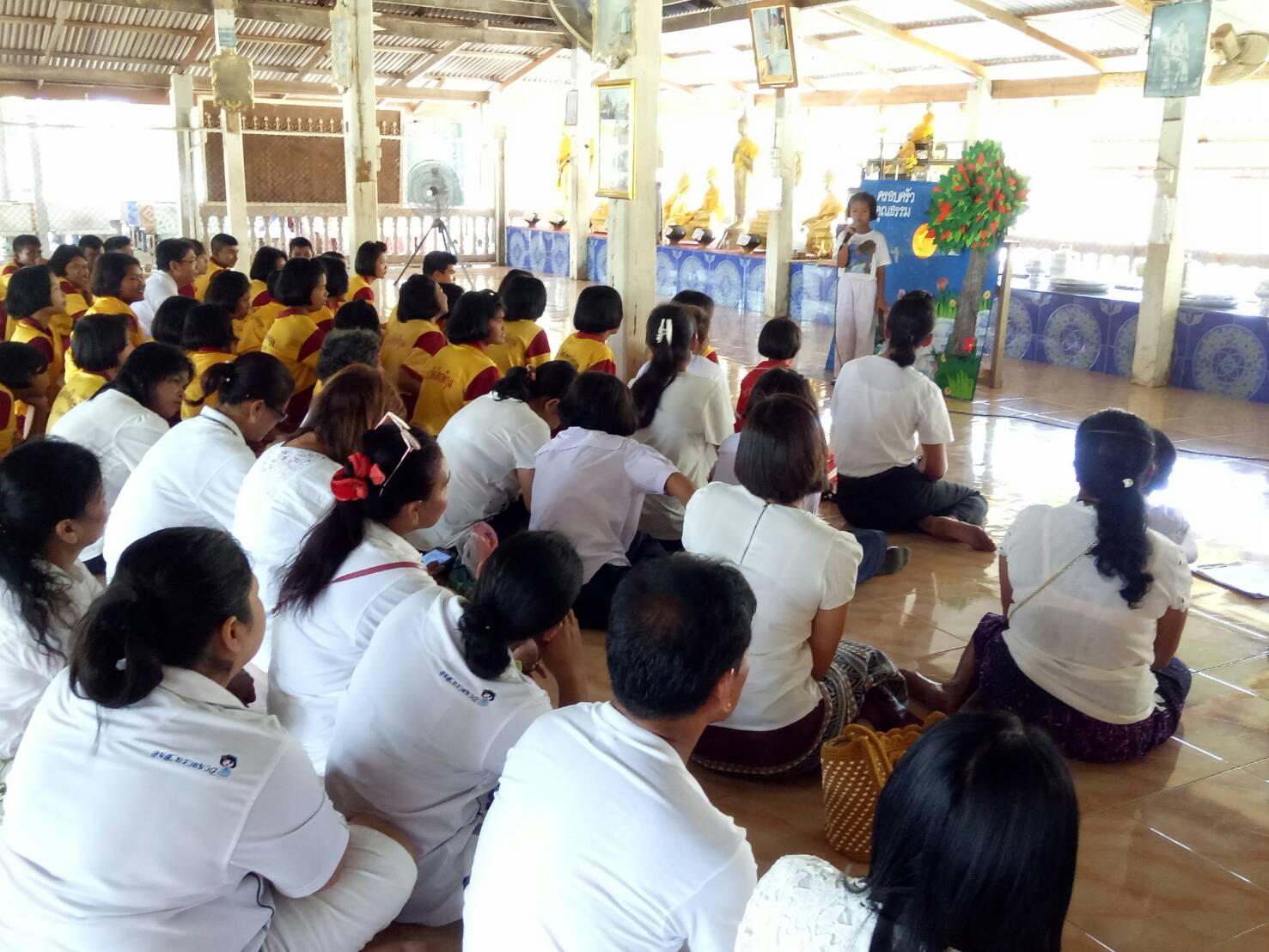 งานสวัสดิการและพัฒนาชุมชนสำนักงานปลัดองค์การบริหารส่วนตำบลทรายขาว  อำเภอหัวไทรจังหวัดนครศรีธรรมราชภาพกิจกรรมการจัดโครงการส่งเสริมการพัฒนาสตรีและครอบครัวประจำปี 2559  กิจกรรมครอบครัวคุณธรรม นำสังคมไทยเข้มแข็ง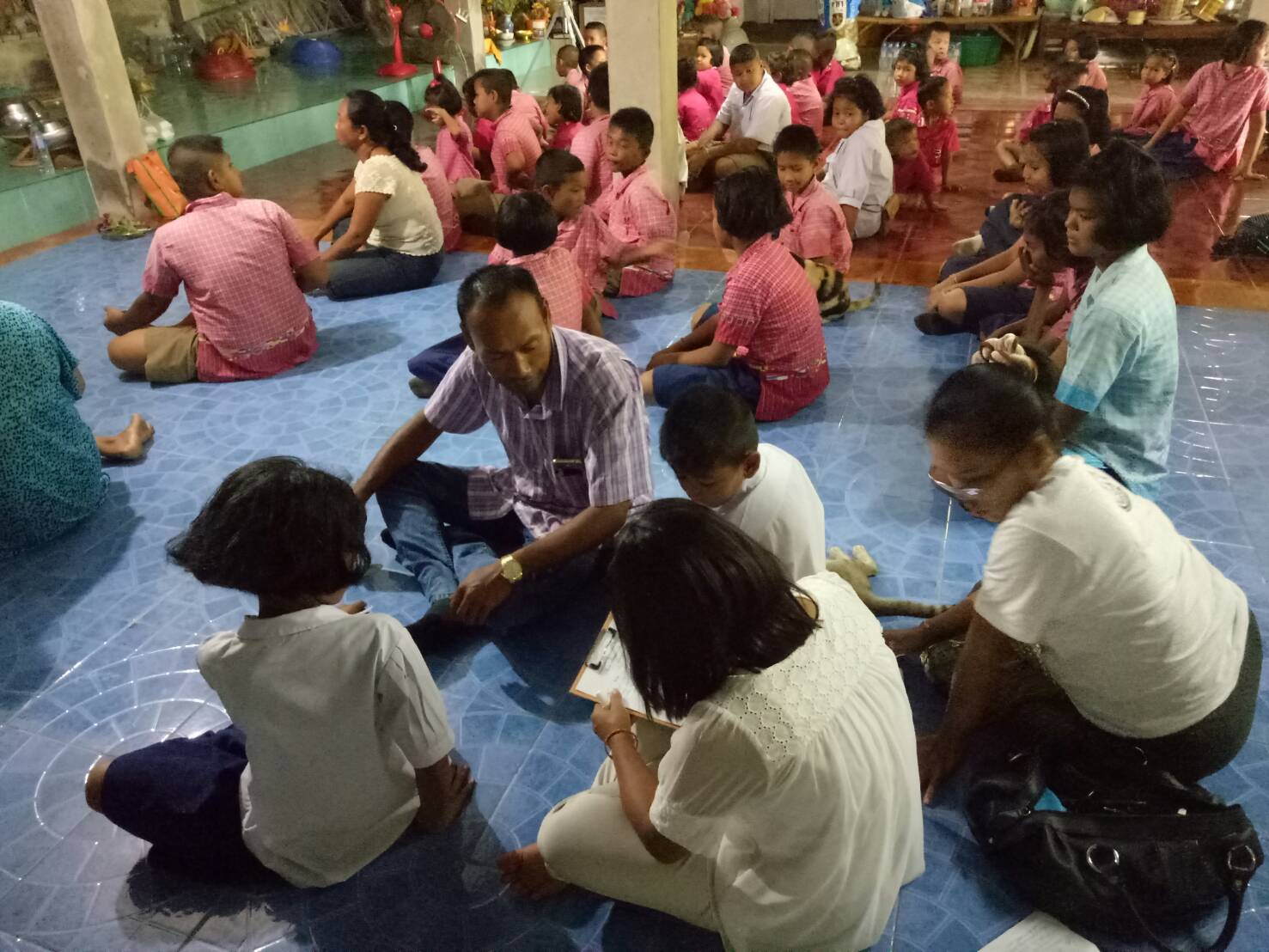 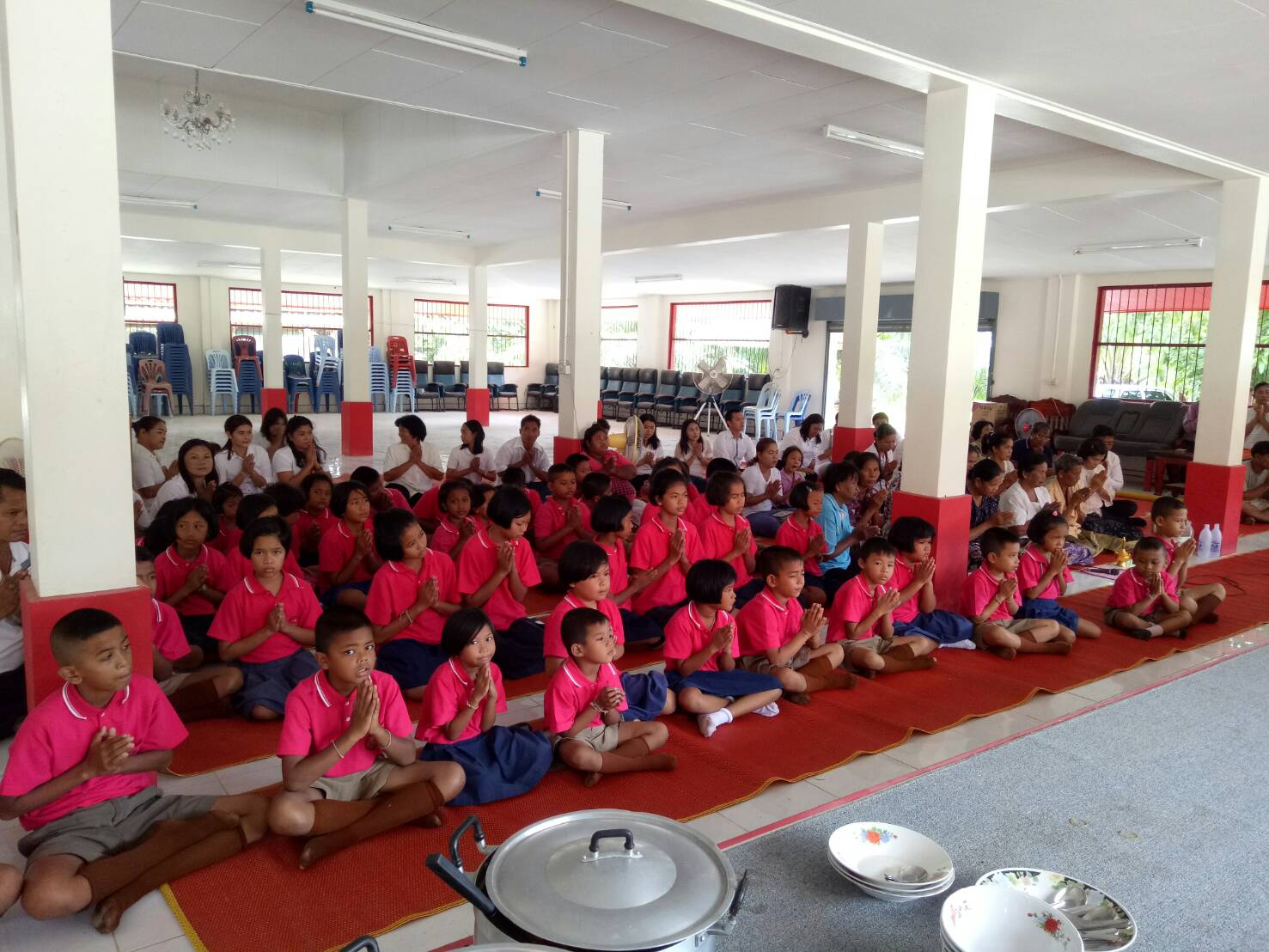 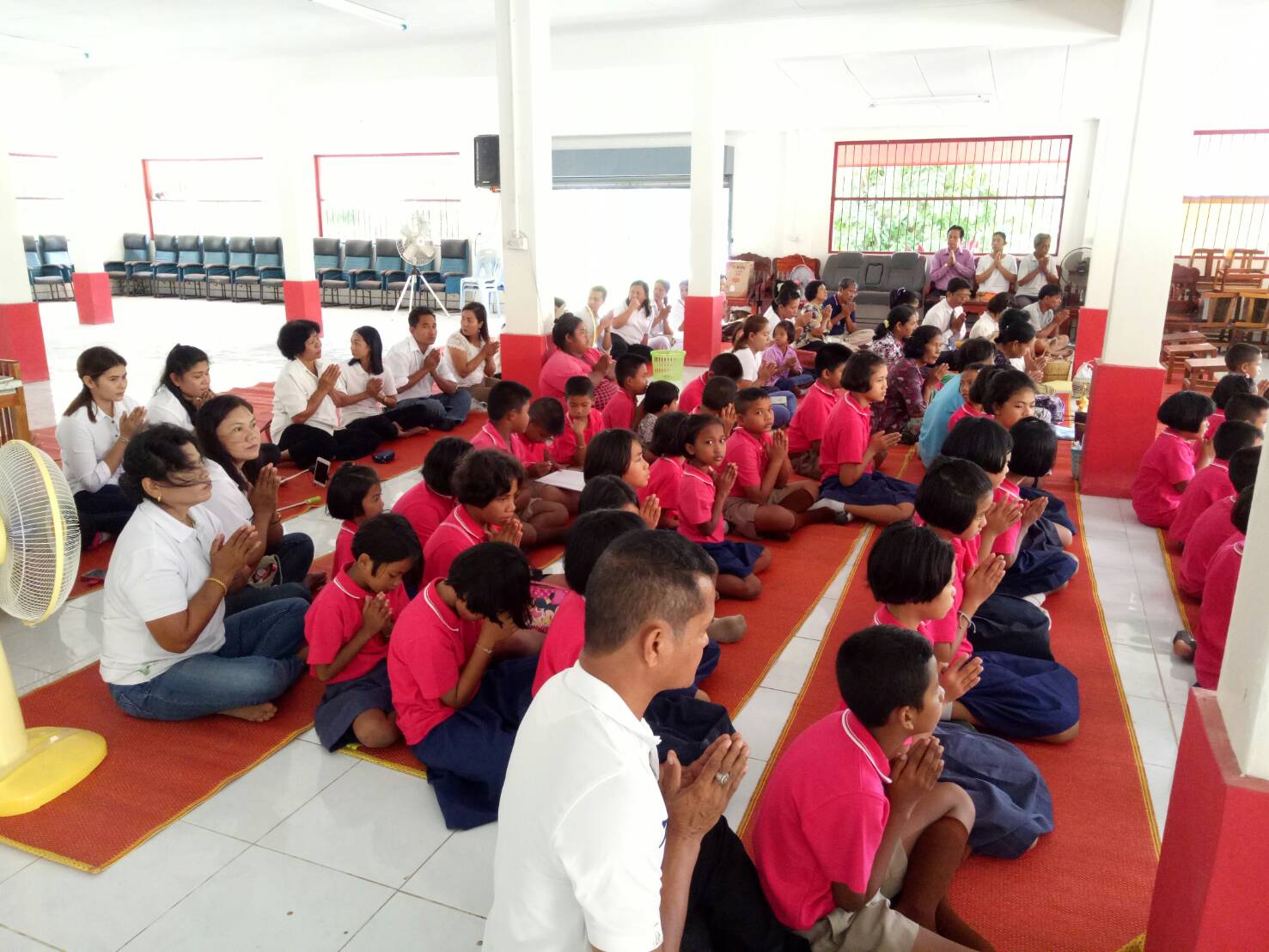 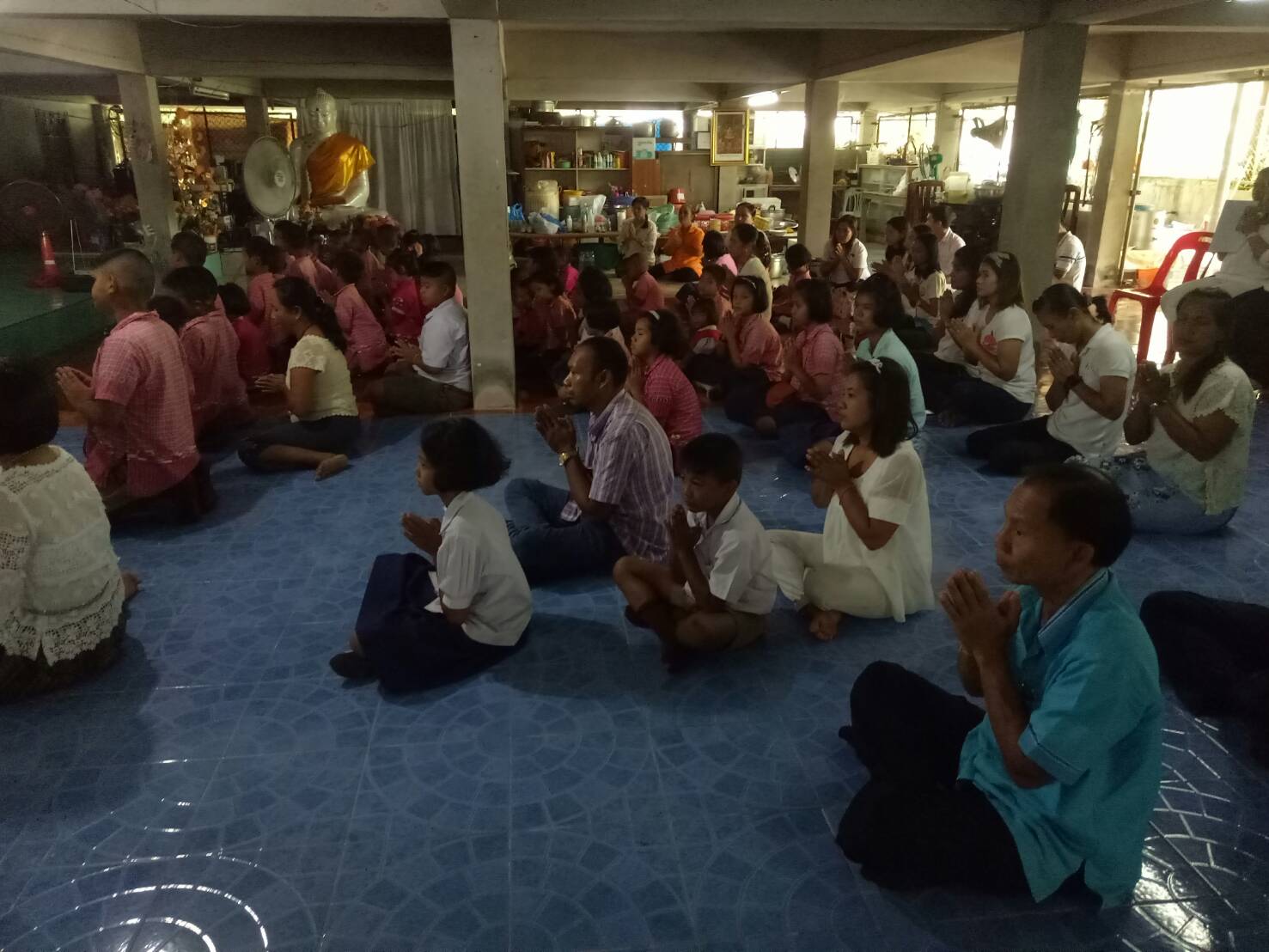 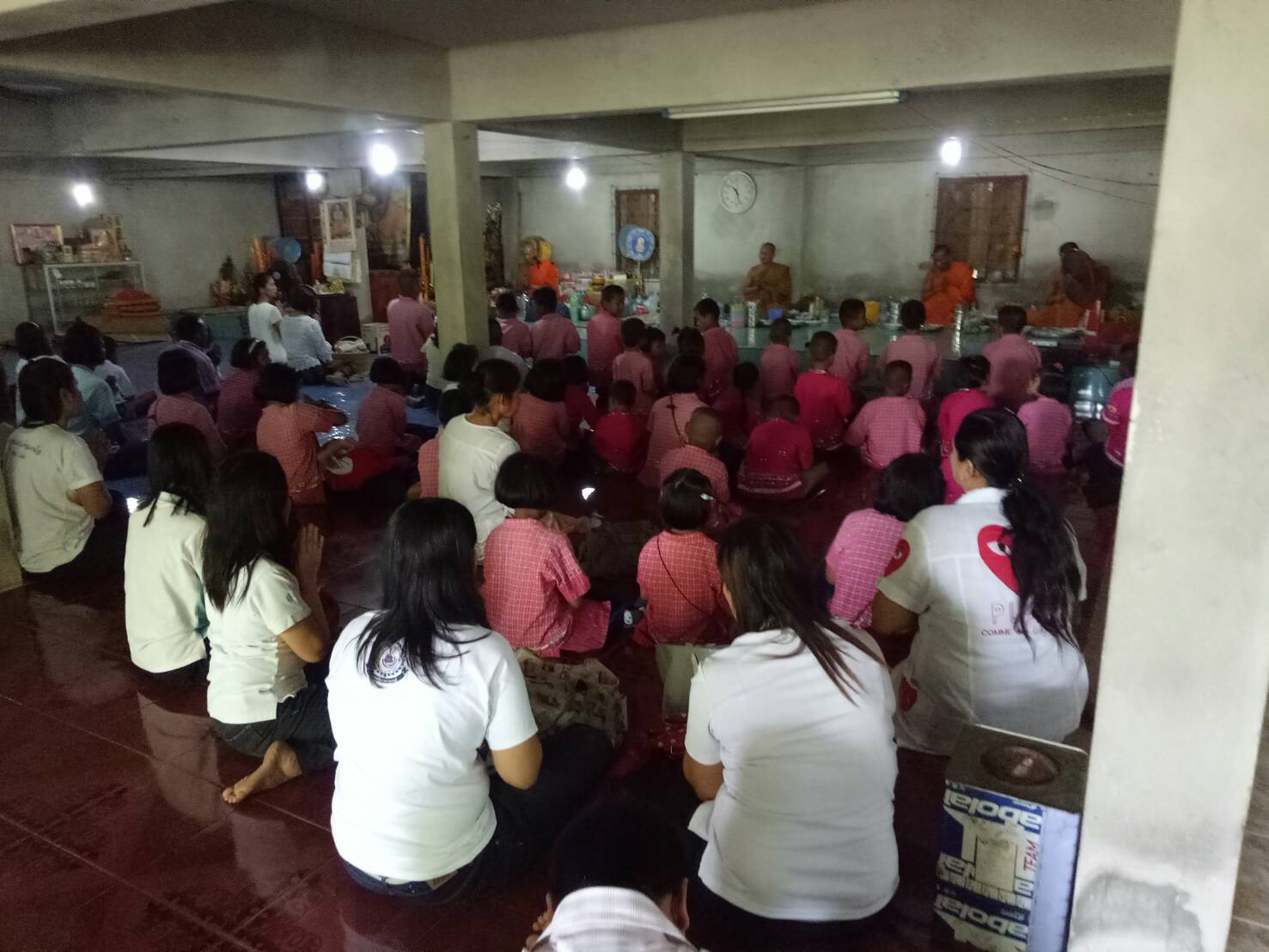 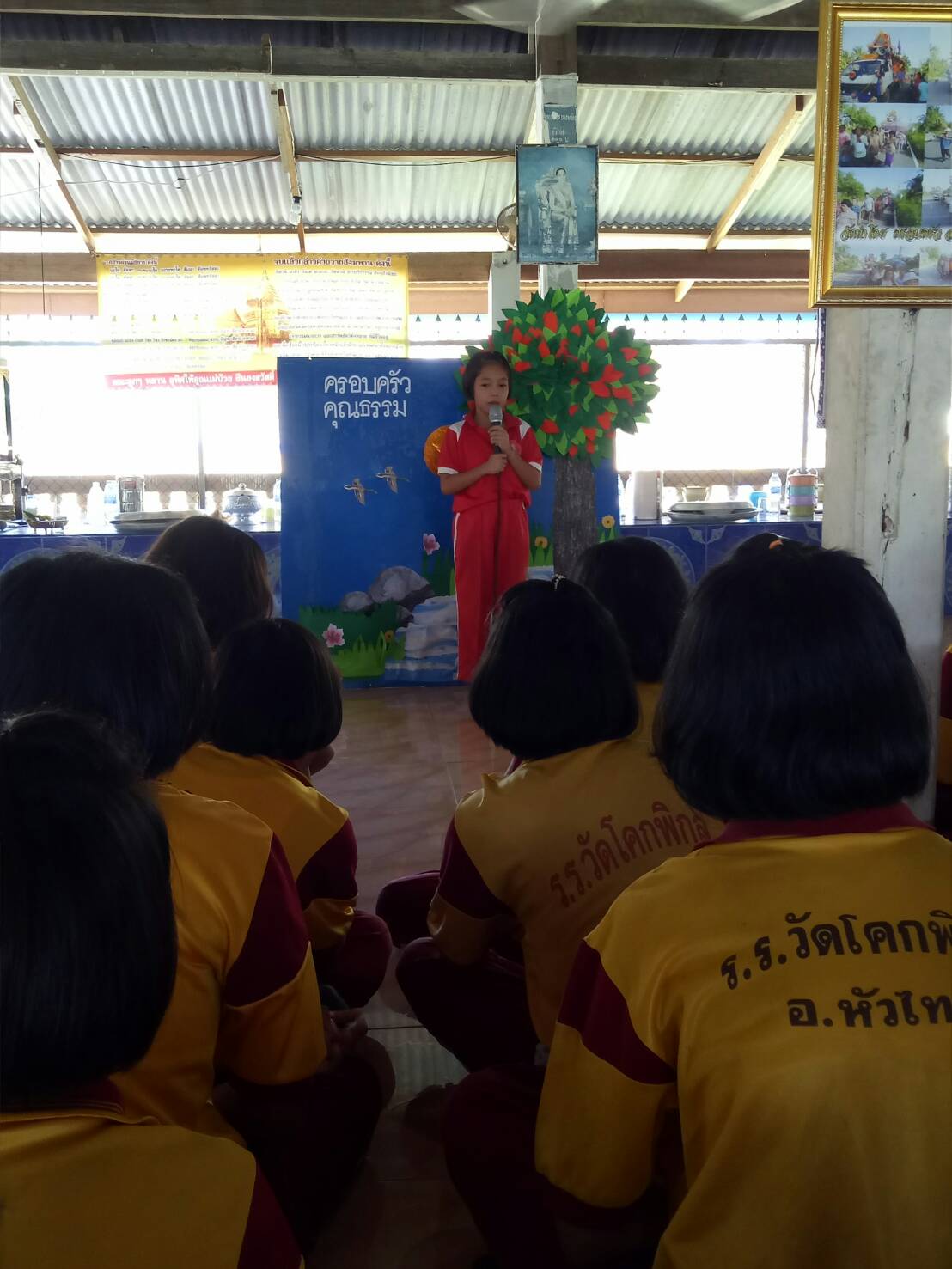 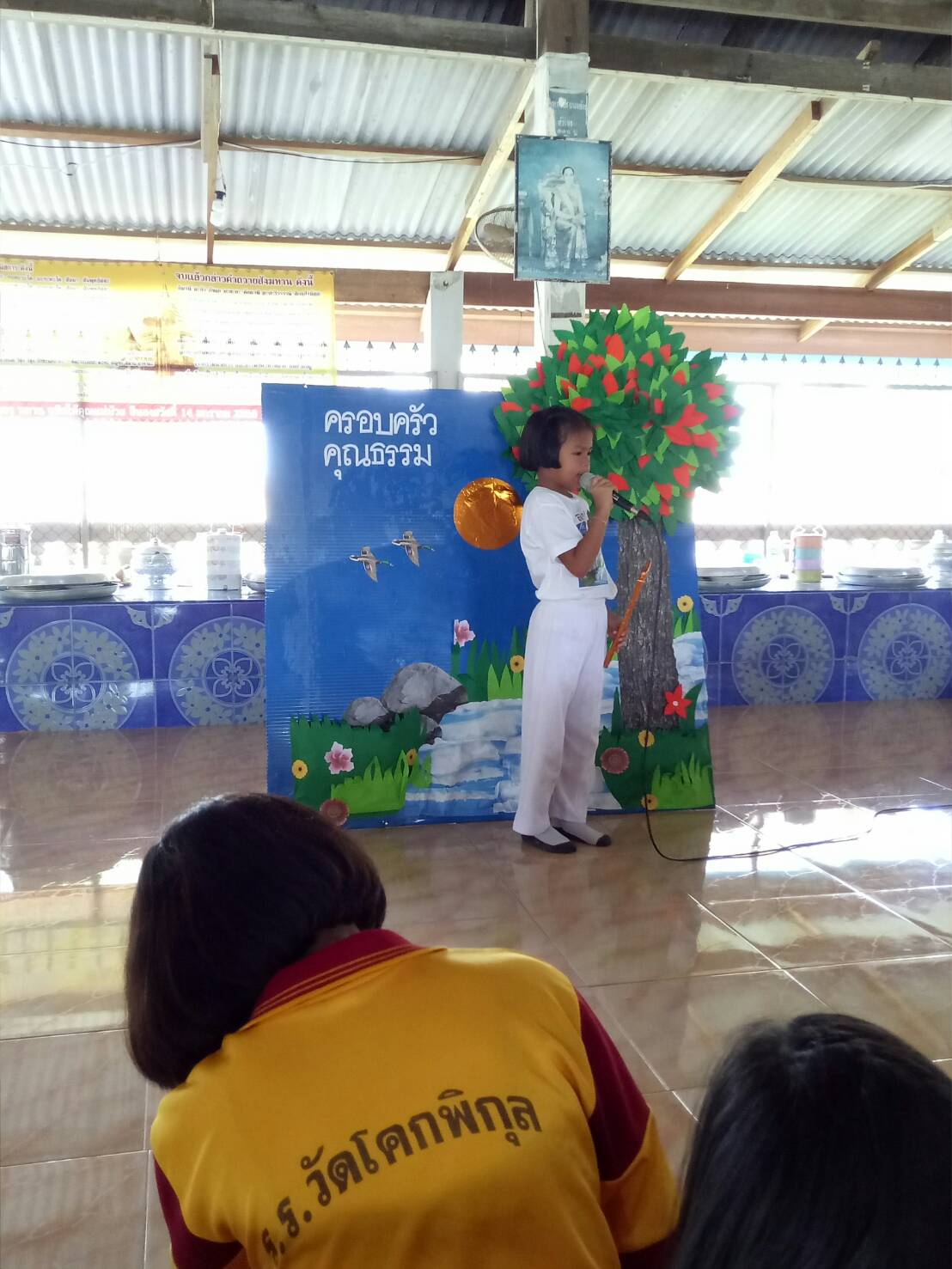 ข้อมูลทั่วไปของผู้ตอบร้อยละเพศชายหญิง2773อายุต่ำกว่า 12 ปี13 – 18  ปี19 – 25  ปี26 – 32  ปี33 – 40  ปีมากกว่า 40 ปี  23-471254สถานภาพ บุตรแม่พ่ออื่นๆ 275419-ความรู้ความเข้าใจเกี่ยวกับการเสริมสร้างคุณธรรม จริยธรรมมากน้อยเพียงใดดีมากดีปานกลางน้อยน้อยมาก44533--มีความรู้ที่ได้รับจากการฝึกอบรมมากน้อยเพียงใดดีมากดีปานกลางน้อยน้อยมาก33643--การนำความรู้ที่ได้รับไปใช้ประโยชน์ในชีวิตประจำวันมากน้อยเพียงใดดีมากดีปานกลางน้อยน้อยมาก40564--ความพึงพอใจในการจัดฝึกอบรมโดยภาพรวมมากน้อยเพียงใดดีมากดีปานกลางน้อยน้อยมาก6733---ครอบครัวของท่านใช้เวลาว่างจัดทำกิจกรรมร่วมกันมากน้อยเพียงใดดีมากดีปานกลางน้อยน้อยมาก33625--ครอบครัวมีความรัก ความอบอุ่น ช่วยเหลือกัน มากน้อยเพียงใดดีมากดีปานกลางน้อยน้อยมาก53407--ครอบครัวของท่านมีเวลาอยู่ร่วมกันพร้อมกันมากน้อยเพียงใดดีมากดีปานกลางน้อยน้อยมาก40564--เมื่อท่านมีปัญหาครอบครัวของท่านช่วยเหลือท่านหรือเป็นที่ปรึกษาได้มากน้อยเพียงใดดีมากดีปานกลางน้อยน้อยมาก375211--ครอบครัวท่านมีบทบาทต่อท่านมากน้อยเพียงใดดีมากดีปานกลางน้อยน้อยมาก276013--ท่านคิดว่าควรให้หน่วยงานจัดกิจกรรมนี้อีกมากน้อยเพียงใดดีมากดีปานกลางน้อยน้อยมาก6733---